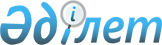 Қарасу ауылының көшелерін қайта атау туралыҚостанай облысы Қарасу ауданы Қарасу ауылы әкімінің 2010 жылғы 25 мамырдағы № 3 шешімі. Қостанай облысы Қарасу ауданының Әділет басқармасында 2010 жылғы 18 маусымда № 9-13-112 тіркелді.
      Ескерту. Тақырып жаңа редакцияда - Қостанай облысы Қарасу ауданы Қарасу ауылдық округі әкімінің 27.10.2020 № 12 шешімімен (алғашқы ресми жарияланған күнінен кейін күнтізбелік он күн өткен соң қолданысқа енгізіледі).
      "Қазақстан Республикасының әкімшілік-аумақтық құрылысы туралы" 1993 жылғы 8 желтоқсандағы Қазақстан Республикасы Заңының 14-бабы 4-тармақшасына "Қазақстан Республикасындағы жергілікті мемлекеттік басқару және өзін-өзі басқару туралы" 2001 жылғы 23 қаңтардағы Қазақстан Республикасы Заңының 35-бабына сәйкес, халықтың пiкiрiн ескере отырып, Қарасу ауданы Қарасу ауылдық округінің әкімі ШЕШІМ ҚАБЫЛДАДЫ:
      Ескерту. Кіріспе жаңа редакцияда - Қостанай облысы Қарасу ауданы Қарасу ауылдық округі әкімінің 27.10.2020 № 12 шешімімен (алғашқы ресми жарияланған күнінен кейін күнтізбелік он күн өткен соң қолданысқа енгізіледі).


      1. Қарасу ауылы көшелерінің атаулары өзгертілсін:
      Новая көшесі - Т. Рамазанов көшесіне;
      Верхняя көшесі - А. Анищенко көшесіне.
      2. Осы шешім оны алғаш ресми жарияланғаннан кейін күнтізбелік он күн өткен соң қолданысқа енгізіледі.
					© 2012. Қазақстан Республикасы Әділет министрлігінің «Қазақстан Республикасының Заңнама және құқықтық ақпарат институты» ШЖҚ РМК
				
Қарасу ауылының әкімі
Б. Шәріпов